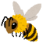 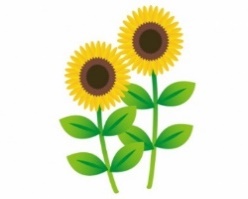 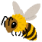 学習日程5/2(土)～5/11(金)　　　裏面には提出課題の一覧をのせています。9～10日にお子さんと一緒に点検していただき、提出漏れがないようにお願いします。答えを同封しているものに関しては丸つけ・間違い直しも各家庭で行ってください。お手数をおかけしますが、子どもたちのよりよい学びのためにご協力をお願い致します。お休み中の学習にお役立てください。特に『NHK for school』には、面白く、学習にいかせるような使用映像が多く掲載されています。お子さんと一緒にご覧になってみてください。朝2日(土)3日(日)憲法記念日4日(月)みどりの日5日(火)こどもの日6日(水)振替休日7日（木）8日（金）9日（土）10日（日）11月(月)4時間目まで1国語教科書P18～29「帰り道」音読国語教科書P18～29「帰り道」音読国語教科書P18～29「帰り道」音読国語教科書P18～29「帰り道」音読国語教科書P18～29「帰り道」音読国語教科書P18～29「帰り道」音読国語教科書P18～29「帰り道」音読国語教科書P18～29「帰り道」音読国語教科書P18～29「帰り道」音読国語「帰り道」2計算ドリル4ドリルノートに計算ドリル5ドリルノートに計算ドリル6ドリルノートに計算ドリル7ドリルノートに計算ドリル8ドリルノートに計算ドリル9ドリルノートに計算ドリル10ドリルノートに計算ドリル11ドリルノートに漢字ドリル18・19社会わたしたちの生活と政治3連休中は各自予定をたてて取り組みましょう①調理実習『家族がよろこぶ朝食をつくろう』教科書P72・73を参考にして、ワークシートに記入しながら作りましょう。昼食でもよいでしょう。②わが家のクリーン作戦　教科書P74～77を参考にして、玄関、お風呂、洗面台・台所などを工夫してきれいにしましょう。(ワークシートあり)③5年生や6年生4月の学習の振り返り裏面をご参照ください。特に「NHK for school」のアプリが大変便利です。ぜひご活用ください。④体力アップ作戦　運動取り組みカード、コロナに負けない体づくりなどを参考に取り組みましょう。⑤理科6年生プリント　教科書などをよく読みながら取り組みましょう。連休中は各自予定をたてて取り組みましょう①調理実習『家族がよろこぶ朝食をつくろう』教科書P72・73を参考にして、ワークシートに記入しながら作りましょう。昼食でもよいでしょう。②わが家のクリーン作戦　教科書P74～77を参考にして、玄関、お風呂、洗面台・台所などを工夫してきれいにしましょう。(ワークシートあり)③5年生や6年生4月の学習の振り返り裏面をご参照ください。特に「NHK for school」のアプリが大変便利です。ぜひご活用ください。④体力アップ作戦　運動取り組みカード、コロナに負けない体づくりなどを参考に取り組みましょう。⑤理科6年生プリント　教科書などをよく読みながら取り組みましょう。連休中は各自予定をたてて取り組みましょう①調理実習『家族がよろこぶ朝食をつくろう』教科書P72・73を参考にして、ワークシートに記入しながら作りましょう。昼食でもよいでしょう。②わが家のクリーン作戦　教科書P74～77を参考にして、玄関、お風呂、洗面台・台所などを工夫してきれいにしましょう。(ワークシートあり)③5年生や6年生4月の学習の振り返り裏面をご参照ください。特に「NHK for school」のアプリが大変便利です。ぜひご活用ください。④体力アップ作戦　運動取り組みカード、コロナに負けない体づくりなどを参考に取り組みましょう。⑤理科6年生プリント　教科書などをよく読みながら取り組みましょう。連休中は各自予定をたてて取り組みましょう①調理実習『家族がよろこぶ朝食をつくろう』教科書P72・73を参考にして、ワークシートに記入しながら作りましょう。昼食でもよいでしょう。②わが家のクリーン作戦　教科書P74～77を参考にして、玄関、お風呂、洗面台・台所などを工夫してきれいにしましょう。(ワークシートあり)③5年生や6年生4月の学習の振り返り裏面をご参照ください。特に「NHK for school」のアプリが大変便利です。ぜひご活用ください。④体力アップ作戦　運動取り組みカード、コロナに負けない体づくりなどを参考に取り組みましょう。⑤理科6年生プリント　教科書などをよく読みながら取り組みましょう。連休中は各自予定をたてて取り組みましょう①調理実習『家族がよろこぶ朝食をつくろう』教科書P72・73を参考にして、ワークシートに記入しながら作りましょう。昼食でもよいでしょう。②わが家のクリーン作戦　教科書P74～77を参考にして、玄関、お風呂、洗面台・台所などを工夫してきれいにしましょう。(ワークシートあり)③5年生や6年生4月の学習の振り返り裏面をご参照ください。特に「NHK for school」のアプリが大変便利です。ぜひご活用ください。④体力アップ作戦　運動取り組みカード、コロナに負けない体づくりなどを参考に取り組みましょう。⑤理科6年生プリント　教科書などをよく読みながら取り組みましょう。図画工作ゴッホの『ひまわり』を自分なりにクレパスや絵の具で色を塗る。算数点対称プリントまとめ1枚学校再開に向けて準備①課題のチェック丸つけ、間違い直しは終わっているか②課題を最後までやり残した課題に最後まで取り組む③学習の振り返り裏面をご参照ください。ぜひご活用ください。④体力アップ作戦　運動取り組みカード、コロナに負けない体づくりなどを参考に取り組みましょう。学校再開に向けて準備①課題のチェック丸つけ、間違い直しは終わっているか②課題を最後までやり残した課題に最後まで取り組む③学習の振り返り裏面をご参照ください。ぜひご活用ください。④体力アップ作戦　運動取り組みカード、コロナに負けない体づくりなどを参考に取り組みましょう。理科物の燃え方と空気4連休中は各自予定をたてて取り組みましょう①調理実習『家族がよろこぶ朝食をつくろう』教科書P72・73を参考にして、ワークシートに記入しながら作りましょう。昼食でもよいでしょう。②わが家のクリーン作戦　教科書P74～77を参考にして、玄関、お風呂、洗面台・台所などを工夫してきれいにしましょう。(ワークシートあり)③5年生や6年生4月の学習の振り返り裏面をご参照ください。特に「NHK for school」のアプリが大変便利です。ぜひご活用ください。④体力アップ作戦　運動取り組みカード、コロナに負けない体づくりなどを参考に取り組みましょう。⑤理科6年生プリント　教科書などをよく読みながら取り組みましょう。連休中は各自予定をたてて取り組みましょう①調理実習『家族がよろこぶ朝食をつくろう』教科書P72・73を参考にして、ワークシートに記入しながら作りましょう。昼食でもよいでしょう。②わが家のクリーン作戦　教科書P74～77を参考にして、玄関、お風呂、洗面台・台所などを工夫してきれいにしましょう。(ワークシートあり)③5年生や6年生4月の学習の振り返り裏面をご参照ください。特に「NHK for school」のアプリが大変便利です。ぜひご活用ください。④体力アップ作戦　運動取り組みカード、コロナに負けない体づくりなどを参考に取り組みましょう。⑤理科6年生プリント　教科書などをよく読みながら取り組みましょう。連休中は各自予定をたてて取り組みましょう①調理実習『家族がよろこぶ朝食をつくろう』教科書P72・73を参考にして、ワークシートに記入しながら作りましょう。昼食でもよいでしょう。②わが家のクリーン作戦　教科書P74～77を参考にして、玄関、お風呂、洗面台・台所などを工夫してきれいにしましょう。(ワークシートあり)③5年生や6年生4月の学習の振り返り裏面をご参照ください。特に「NHK for school」のアプリが大変便利です。ぜひご活用ください。④体力アップ作戦　運動取り組みカード、コロナに負けない体づくりなどを参考に取り組みましょう。⑤理科6年生プリント　教科書などをよく読みながら取り組みましょう。連休中は各自予定をたてて取り組みましょう①調理実習『家族がよろこぶ朝食をつくろう』教科書P72・73を参考にして、ワークシートに記入しながら作りましょう。昼食でもよいでしょう。②わが家のクリーン作戦　教科書P74～77を参考にして、玄関、お風呂、洗面台・台所などを工夫してきれいにしましょう。(ワークシートあり)③5年生や6年生4月の学習の振り返り裏面をご参照ください。特に「NHK for school」のアプリが大変便利です。ぜひご活用ください。④体力アップ作戦　運動取り組みカード、コロナに負けない体づくりなどを参考に取り組みましょう。⑤理科6年生プリント　教科書などをよく読みながら取り組みましょう。連休中は各自予定をたてて取り組みましょう①調理実習『家族がよろこぶ朝食をつくろう』教科書P72・73を参考にして、ワークシートに記入しながら作りましょう。昼食でもよいでしょう。②わが家のクリーン作戦　教科書P74～77を参考にして、玄関、お風呂、洗面台・台所などを工夫してきれいにしましょう。(ワークシートあり)③5年生や6年生4月の学習の振り返り裏面をご参照ください。特に「NHK for school」のアプリが大変便利です。ぜひご活用ください。④体力アップ作戦　運動取り組みカード、コロナに負けない体づくりなどを参考に取り組みましょう。⑤理科6年生プリント　教科書などをよく読みながら取り組みましょう。漢字ドリル4～8漢字ドリル12～15学校再開に向けて準備①課題のチェック丸つけ、間違い直しは終わっているか②課題を最後までやり残した課題に最後まで取り組む③学習の振り返り裏面をご参照ください。ぜひご活用ください。④体力アップ作戦　運動取り組みカード、コロナに負けない体づくりなどを参考に取り組みましょう。学校再開に向けて準備①課題のチェック丸つけ、間違い直しは終わっているか②課題を最後までやり残した課題に最後まで取り組む③学習の振り返り裏面をご参照ください。ぜひご活用ください。④体力アップ作戦　運動取り組みカード、コロナに負けない体づくりなどを参考に取り組みましょう。算数対称な図形テスト5連休中は各自予定をたてて取り組みましょう①調理実習『家族がよろこぶ朝食をつくろう』教科書P72・73を参考にして、ワークシートに記入しながら作りましょう。昼食でもよいでしょう。②わが家のクリーン作戦　教科書P74～77を参考にして、玄関、お風呂、洗面台・台所などを工夫してきれいにしましょう。(ワークシートあり)③5年生や6年生4月の学習の振り返り裏面をご参照ください。特に「NHK for school」のアプリが大変便利です。ぜひご活用ください。④体力アップ作戦　運動取り組みカード、コロナに負けない体づくりなどを参考に取り組みましょう。⑤理科6年生プリント　教科書などをよく読みながら取り組みましょう。連休中は各自予定をたてて取り組みましょう①調理実習『家族がよろこぶ朝食をつくろう』教科書P72・73を参考にして、ワークシートに記入しながら作りましょう。昼食でもよいでしょう。②わが家のクリーン作戦　教科書P74～77を参考にして、玄関、お風呂、洗面台・台所などを工夫してきれいにしましょう。(ワークシートあり)③5年生や6年生4月の学習の振り返り裏面をご参照ください。特に「NHK for school」のアプリが大変便利です。ぜひご活用ください。④体力アップ作戦　運動取り組みカード、コロナに負けない体づくりなどを参考に取り組みましょう。⑤理科6年生プリント　教科書などをよく読みながら取り組みましょう。連休中は各自予定をたてて取り組みましょう①調理実習『家族がよろこぶ朝食をつくろう』教科書P72・73を参考にして、ワークシートに記入しながら作りましょう。昼食でもよいでしょう。②わが家のクリーン作戦　教科書P74～77を参考にして、玄関、お風呂、洗面台・台所などを工夫してきれいにしましょう。(ワークシートあり)③5年生や6年生4月の学習の振り返り裏面をご参照ください。特に「NHK for school」のアプリが大変便利です。ぜひご活用ください。④体力アップ作戦　運動取り組みカード、コロナに負けない体づくりなどを参考に取り組みましょう。⑤理科6年生プリント　教科書などをよく読みながら取り組みましょう。連休中は各自予定をたてて取り組みましょう①調理実習『家族がよろこぶ朝食をつくろう』教科書P72・73を参考にして、ワークシートに記入しながら作りましょう。昼食でもよいでしょう。②わが家のクリーン作戦　教科書P74～77を参考にして、玄関、お風呂、洗面台・台所などを工夫してきれいにしましょう。(ワークシートあり)③5年生や6年生4月の学習の振り返り裏面をご参照ください。特に「NHK for school」のアプリが大変便利です。ぜひご活用ください。④体力アップ作戦　運動取り組みカード、コロナに負けない体づくりなどを参考に取り組みましょう。⑤理科6年生プリント　教科書などをよく読みながら取り組みましょう。連休中は各自予定をたてて取り組みましょう①調理実習『家族がよろこぶ朝食をつくろう』教科書P72・73を参考にして、ワークシートに記入しながら作りましょう。昼食でもよいでしょう。②わが家のクリーン作戦　教科書P74～77を参考にして、玄関、お風呂、洗面台・台所などを工夫してきれいにしましょう。(ワークシートあり)③5年生や6年生4月の学習の振り返り裏面をご参照ください。特に「NHK for school」のアプリが大変便利です。ぜひご活用ください。④体力アップ作戦　運動取り組みカード、コロナに負けない体づくりなどを参考に取り組みましょう。⑤理科6年生プリント　教科書などをよく読みながら取り組みましょう。書写プリント1枚保健体育教科書P36～37プリント1枚学校再開に向けて準備①課題のチェック丸つけ、間違い直しは終わっているか②課題を最後までやり残した課題に最後まで取り組む③学習の振り返り裏面をご参照ください。ぜひご活用ください。④体力アップ作戦　運動取り組みカード、コロナに負けない体づくりなどを参考に取り組みましょう。学校再開に向けて準備①課題のチェック丸つけ、間違い直しは終わっているか②課題を最後までやり残した課題に最後まで取り組む③学習の振り返り裏面をご参照ください。ぜひご活用ください。④体力アップ作戦　運動取り組みカード、コロナに負けない体づくりなどを参考に取り組みましょう。持ち物　弁当下校　14：00学級清掃一斉下校